Figure 4-source data 2. Cleaved caspase-3 and GAPDH immunoblots for Figure 4C.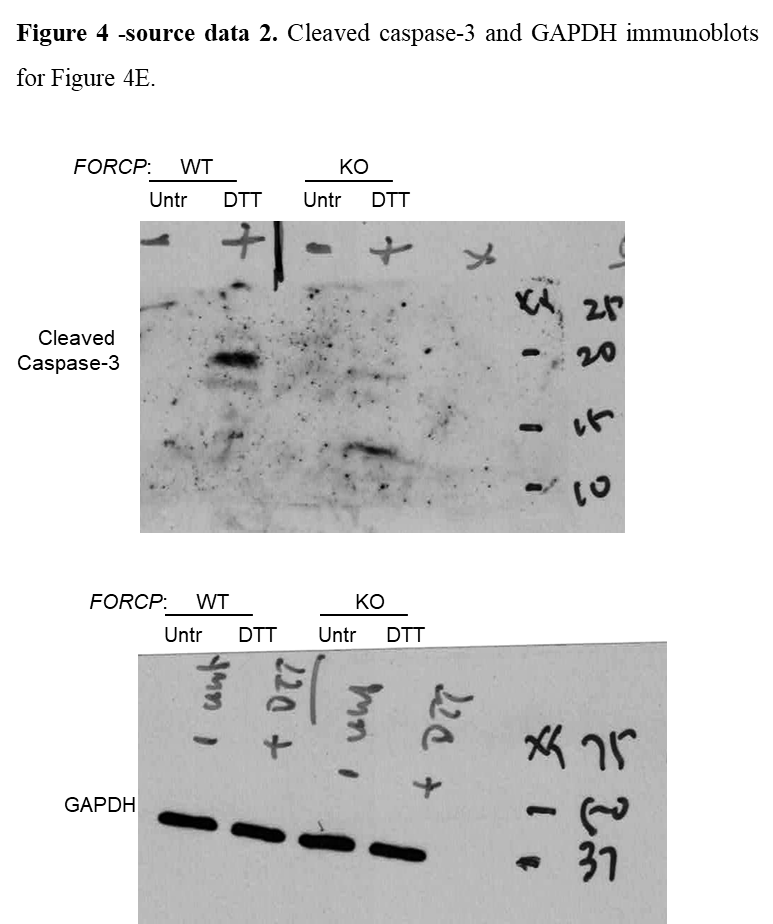 